COME CARICARE UN FILE IN DRIVEEntra nel “ Mio Drive” e clicca sulla cartella relativa alla tua classe.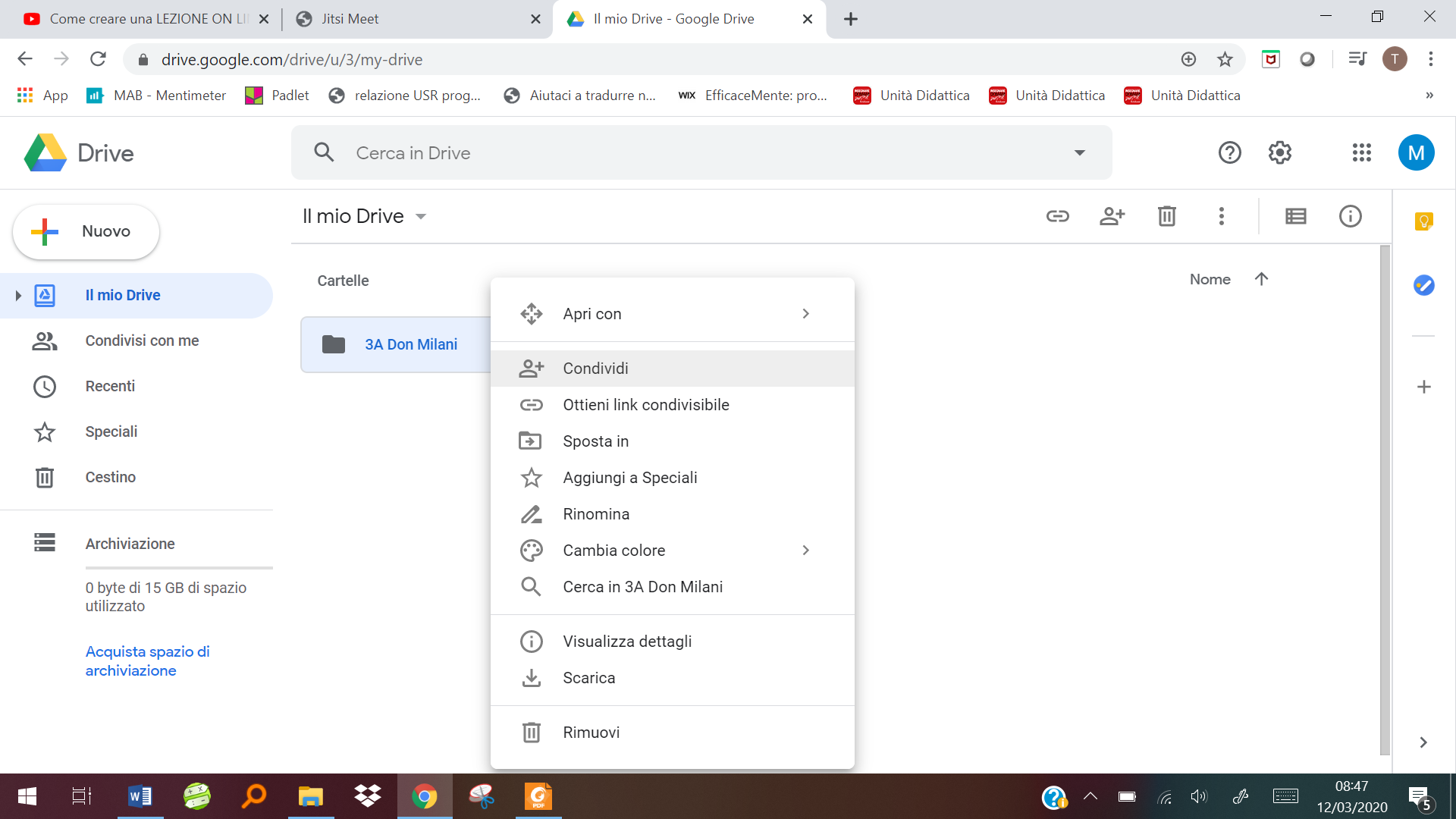 Al suo interno trovi altre sottocartelle relative alle varie discipline previste dall’ orario ufficiale in quella giornata, già predisposte dal docente coordinatore.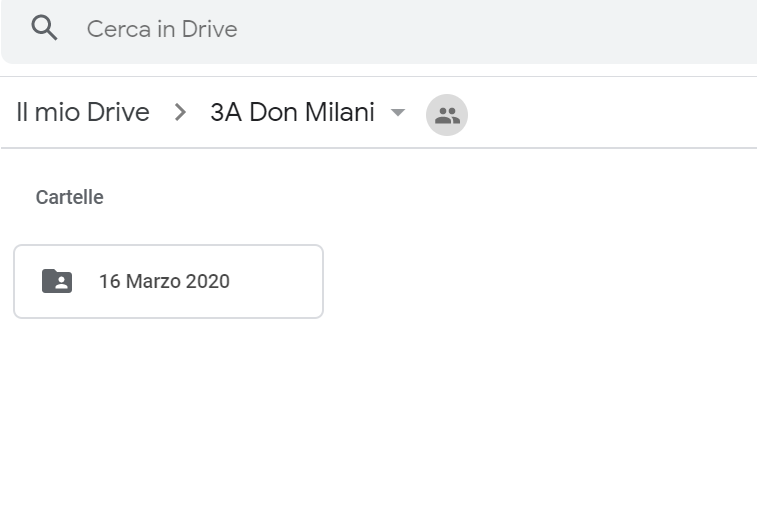 Clicca nella sottocartella interessata.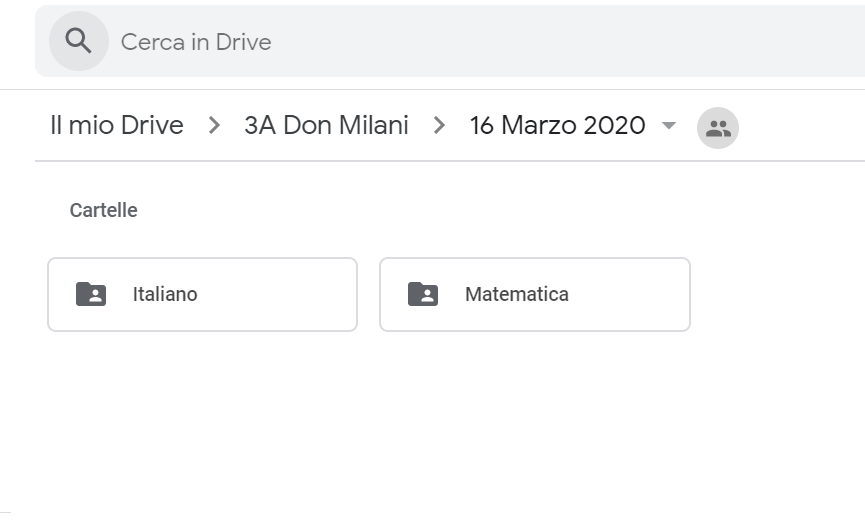 Clicca tasto destro del mouse e dal menù a tendina seleziona “CARICA FILE”.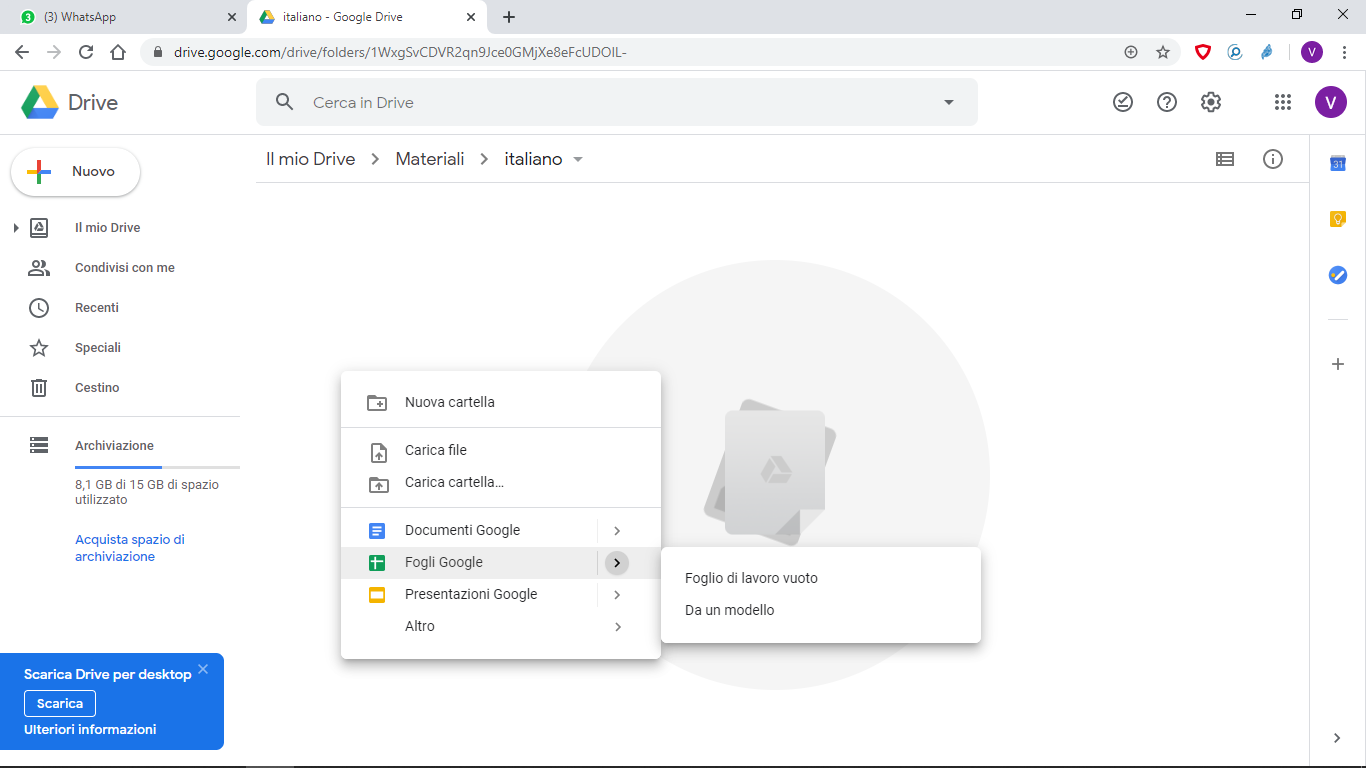 Scegli il file da caricare e clicca su “apri”.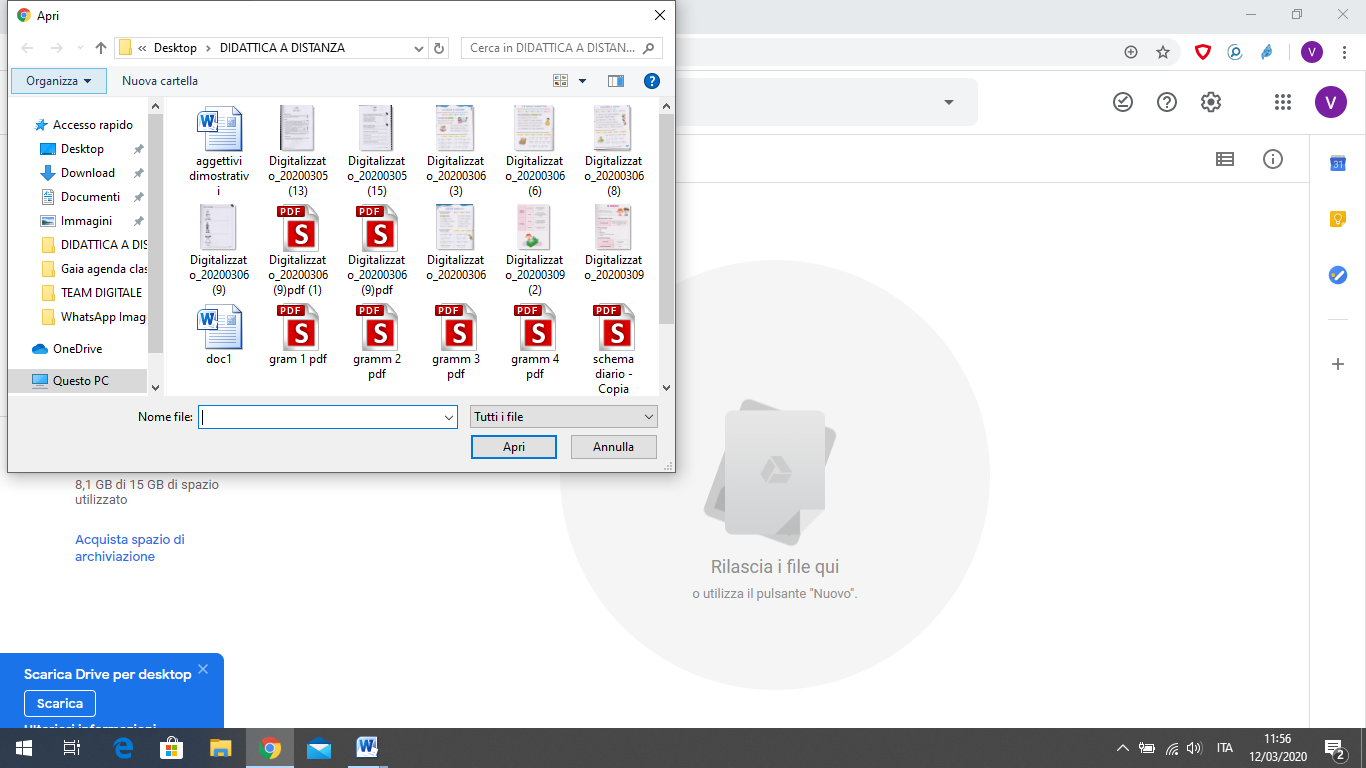 Il caricamento è completato.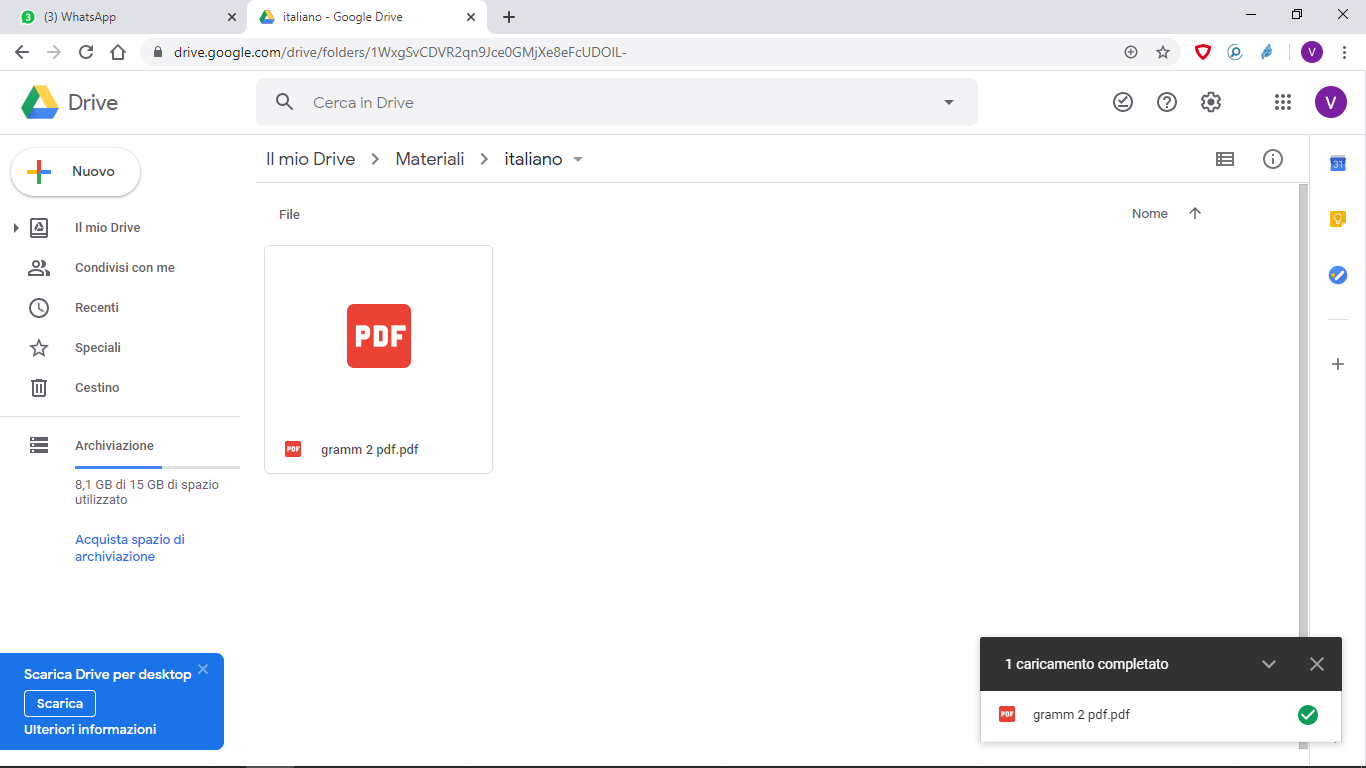 